Ocean Street Status Map Peaks Island wbc 12 01 2015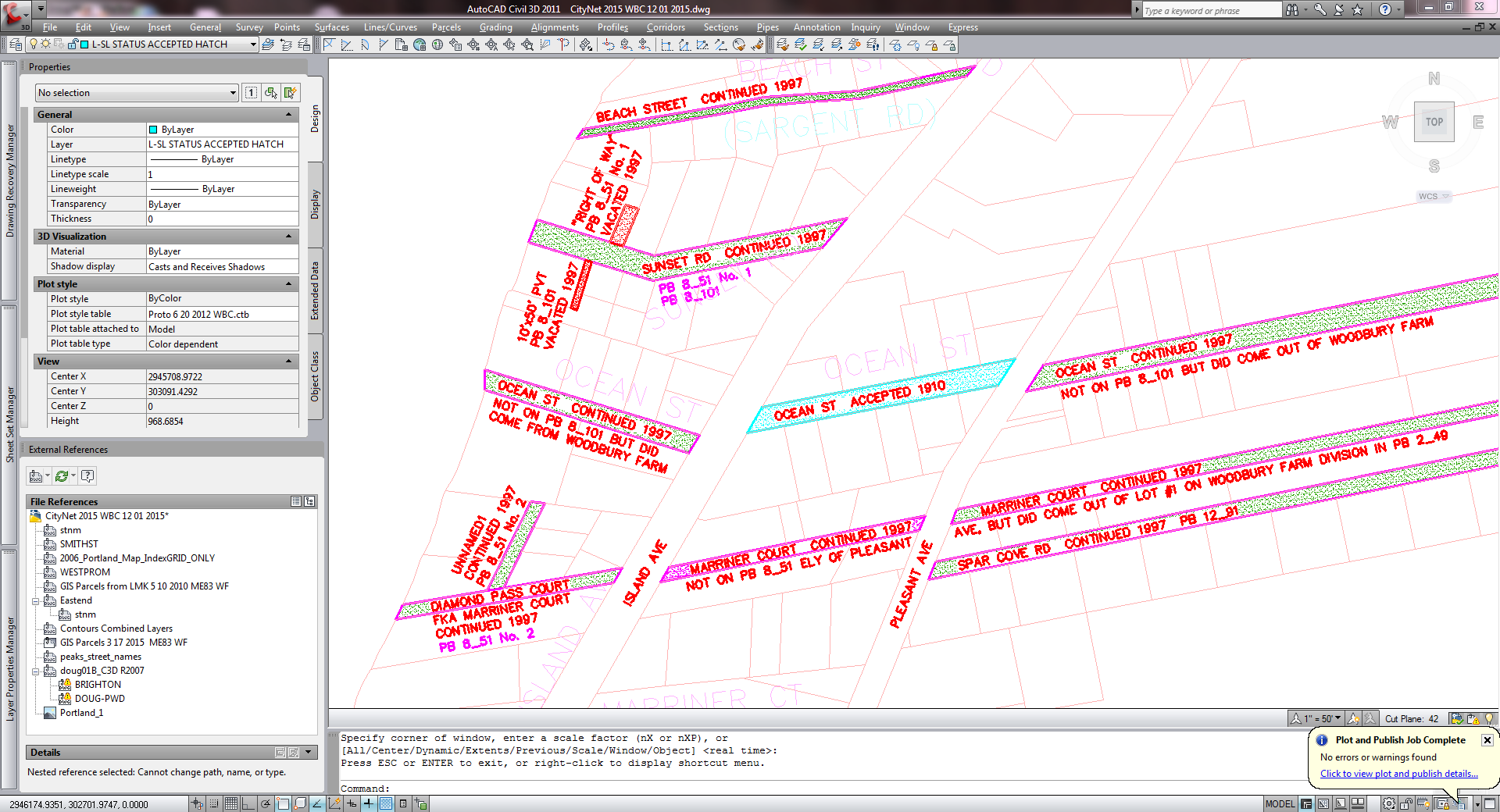 